中津掲示板　紹介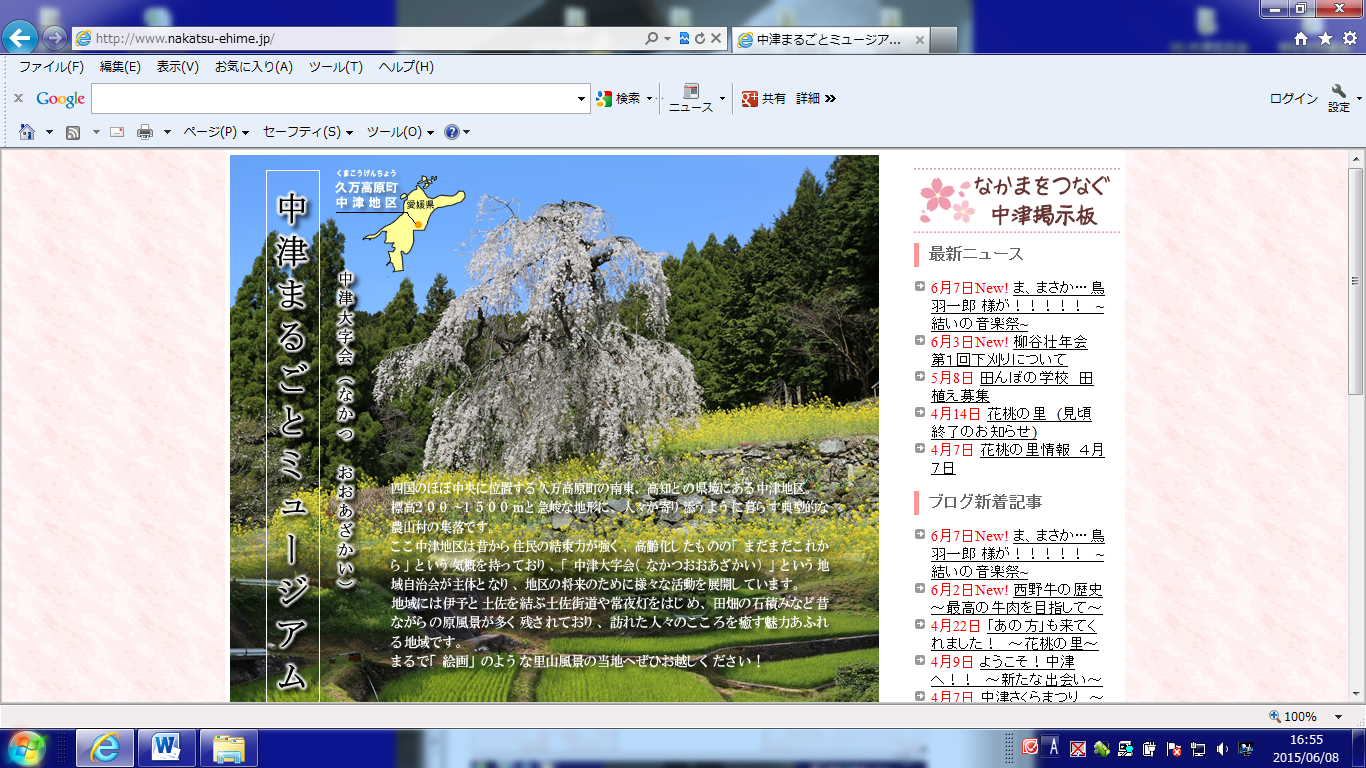 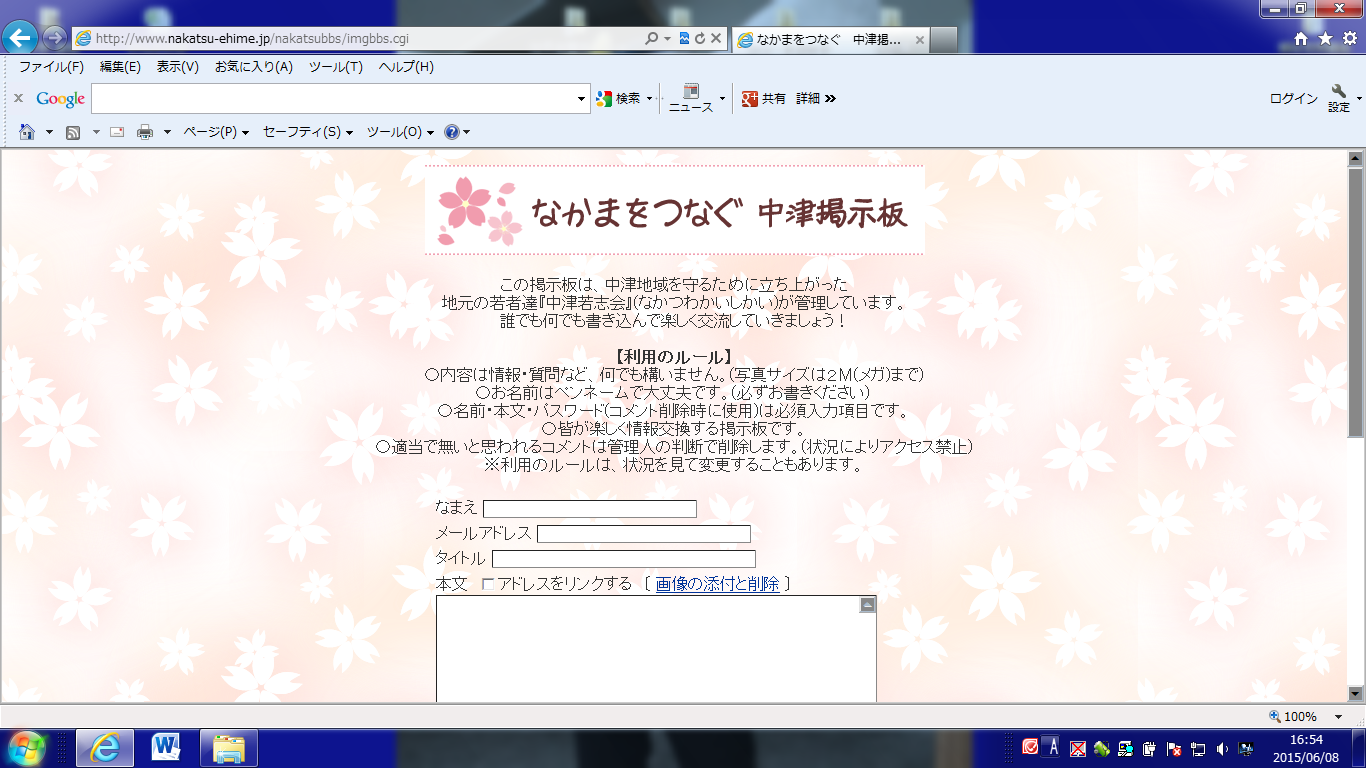 